Муниципальное бюджетное общеобразовательное учреждение «Средняя общеобразовательная школа  села Стегаловка Долгоруковского муниципального района Липецкой области  399500 Липецкая область  Долгоруковский район с. Стегаловка, ул. Школьная, 5. тел. 2-35-36 факс: 2-35-35. Адрес электронной почты stegscool@mail.ru ___________________________________________________________________________УтверждаюДиректор МБОУ СОШ c/ СтегаловкаВостриков И.Е.__________1 августа 2018г.ПЛАН РАБОТЫ ПЕДАГОГА-ПСИХОЛОГАМБОУ СОШ с.СтегаловкаДолгоруковского муниципального района Липецкой области                                                                                                                         Васильевой Ж.Е.2018-2019 учебный год.Анализ работы педагога - психолога  МБОУ СОШ с. Стегаловка за 2017-2018 учебный год.Перед психологической службой  МБОУ СОШ с.Стегаловка, деятельность, которой нацелена на решение проблем охраны здоровья детей, стоит цель: создание благоприятных психолого- педагогических условий для успешного обучения и психологического развития ребенка в рамках внедрения ФГОС и деятельностного образовательного подхода к обучению и воспитанию. Также  важны  развитие и становление индивидуальности каждого обучающегося, формирование его психологической готовности к социуму. Педагогом-психологом систематически осуществляется взаимодействие с администрацией школы, родителями, обучающимися, педагогами, психологической кафедрой ИРО, медицинским работником и районной ПМПК, что повышает эффективность сопровождения. В сохранении психического здоровья участников образовательного процесса, службой ППС МБОУ СОШ с.Стегаловка в 2017-2018 учебном году  решались следующие задачи:Сохранение психического здоровья обучающихся и педагогов;Создание комфортных условий для индивидуального развития личности в рамках школьного процесса и вне учебной деятельности, в рамках ФГОС и ДП;Оказание психологической поддержки участникам образовательного процесса  в реализации задач школы;Формирование мотивации обучающихся к учению и сохранению своего здоровья;  Работа наркопоста «Здоровый выбор», профилактика употребления ПАВ;Психологическое просвещение участников образовательного процесса;Содействие профессиональному самоопределению обучающихся;Ранняя профилактика и коррекция отклонений в развитии на каждом возрастном этапе.В 2017-2018  учебном году профилактическая работа, психологическое просвещение и психологическое консультирование (согласно плану работы) педагог-психолог предусматривал целенаправленную работу по предупреждению возможных негативных явлений в психологическом и личностном развитии обучающихся, по созданию и поддержанию благоприятного эмоционально-психологического климата в ученических и педагогических коллективах. Основными формами деятельности, направленной на профилактику, стало групповое и индивидуальное консультирование школьников, педагогов (по запросу),  родителей (законных представителей) обучающихся, индивидуальная работа с об-ся «группы риска», участие в классных часах, выработка рекомендаций по индивидуальной работе с детьми, консультирование  участников образовательного процесса.В течение учебного года педагогом-психологом были осуществлены 12 выступлений  на  классных часах  и  10 выступлений на классных  родительских собраниях по темам ППС детей разных возрастов и профилактике негативных зависимостей, суицида и наркозависимости.Одно выступление по вопросам профилактики компьютерной зависимости состоялось на общешкольном родительском собрании по итогам 1 четверти (конец октября 2017 г.                                                                                                                                                                                                                 В течение отчетного периода активизировано такое направление, как индивидуальное консультирование родителей (законных представителей) обучающихся «группы риска». Проконсультировано 18 родителей (родители Дудиной А, Чернигина Д., Полосина Д, Кайряк Д, Маюры А. и др). Иногда данное направление реализовывалось через приглашения родителей  (законных представителей) обучающихся в школу.  (родители Сухнева Н, Лыкова М., Батырева А., Маюры А.) Проведены индивидуальные консультации с целью налаживания детско-родительских взаимоотношений с родителями 19 обучающихся  «группы риска». ( особенно часто родители Сухнева Н., Ананьева И., Насулецкого И, Чернигина Д.)В целях повышения уровня психологических знаний участников образовательного процесса был проведён ряд индивидуальных и групповых консультаций с целью оказания помощи в воспитании и обучении детей, педагогом-психологом были даны рекомендации. Основная тематика консультаций: Для  учителей – 46  консультаций:  индивидуальные особенности обучающихся: особенности когнитивной сферы проблемных школьников, ППС процесса ученья; проблемы, возникающие у педагогов в процессе взаимодействия на уроках с детьми; результаты диагностических исследований.Для учеников -71 консультация: результаты диагностических исследований;  налаживание внутриклассных и личностных контактов; проблемы взаимоотношения с родителями; когнитивные трудности, вопросы профессиональное самоопределение; психологическая подготовка к экзаменам.Для  родителей -83 консультация: устранение в семье конфликтов с детьми, возникающих  на почве незнания родителями психологических возрастные особенностей детей; по проблемам детско-родительских взаимоотношений; трудности ребёнка при адаптации в начальном и среднем звене школы; аспекты психологической  помощи детям в семье при подготовке к экзаменам и их сдаче (ОГЭ, ЕГЭ-2018).Проблемой в данном направлении, является, тот факт, что родители, как полноправные участники образовательного процесса несвоевременно обращаются за психологической помощью ребенку или не обращаются совсем (чаще зная о наличии проблемы).  В течение 2017-2018 учебного года проводились занятия с детьми «группы риска» с использованием  различных приёмов по снятию  агрессии, повышению интеллектуальной и личностной  самооценки, обучению  навыкам саморегуляции (в том числе и через использование ресурсов сенсорной комнаты ).  Методы личностного тренинга и взаимодействия об-ся и психолога положительно воспринимаются обучающимися, дают позитивную динамику. У  Пилясовой Варвары, Меркуловой Виктории, Габриелян Михаила, Лыкова Артёма улучшились образовательные результаты по проблемным для них предметам, возросла успешность и самооценка. К сожалению, несмотря на интенсивные занятия и консультации  по коррекции когнитивных трудностей с об-ся группы «когнитивного риска» Кудаева Константина   (103 занятия, 22 консультаций)  заметной позитивной динамики не было,  из-за  индивидуальных особенностей запущенной когнитивной сферы этих школьников и низкого потенциала КС, ребёнок потенциально с  ОВЗ.В апреле – мае 2018 года в рамках месячника «Вместе ради детей» было проведено 10 занятий и 18 консультаций по профилактике деликветного поведения и вредных зависимостей с об-ся «группы риска», стоящими на внутришкольном учёте и учёте в КПДН. ( С Ругаевым А,  Чернигиным Д., Ворошиловым Д., Насулецким И. и др.) Важным направлением в работе педагога-психолога является психологическая коррекция, которая направлена на устранение отклонений в личностном и психологическом развитии обучающихся. Основными формами психологической коррекции являются индивидуальные и групповые занятия по адаптации к начальному и среднему звену в школе, коррекции и развитию психических и познавательных процессов, активные формы коррекции (занятия с элементами тренинга с ГК «Первоклассники», «Пятиклассники», воспитательные развивающие занятия и игры  в ГДО, участие в классных часах и беседы в старшем звене), индивидуальные и групповые собеседования.  Всего за отчетный период проведено около 211 индивидуальных коррекционно-развивающих занятий с обучающимися, что примерно на 32% больше, чем за аналогичный период прошлого учебного года. В первом классе в 1-м полугодии проводились развивающие занятия на адаптацию к начальному звену школы «Первый раз в первый класс» с периодичностью 1 раз в неделю по 10-15 минут, где дети выполняли упражнения на развитие произвольного внимания, снятие учебного стресса. В течение учебного года проводились групповые психологические занятия с пятиклассниками «Новичок в средней школе», направленные на улучшение адаптации в среднем звене школы, на первичное осознание позиции школьника среднего звена, прежде всего через новые обязанности, которые ребенок учится выполнять. Занятия проводились в течение года с периодичностью 1 раз в неделю в 1-м полугодии, 1 раз в 2 недели – во 2 полугодии.Полученные знания о себе, своих личностных особенностях, а также работа со своим эмоциональным состоянием  способствовали  успешной адаптации и усвоению стандартов ФГОС. В  оздоровительном лагере «Солнышко» в августе месяце для детей была подготовлена и организована психологическая игра «Следопыт», с целью адаптации учащихся к школьному лагерю,  для создания доброжелательной атмосферы, снижения уровня тревожности, организации взаимодействия в коллективе, была предоставлена возможность детям и подросткам  уча узнать себя и каждого в глазах других. Цель игры: расширение жизненного пространства участников за счет внесения в их жизнь новых дополнительных смыслов, чувственных красок, культурных значений.Психологическая акция «Следопыт»  проходила довольно живо, массово и весело, создался  определенный настрой, лагерная команда стала единым целым, а находящиеся в ней люди - близкими и интересными собеседниками. После проведения игры, впечатления у ребят остались  самые приятные и радостные, их желание, чтобы такое мероприятие в лагере в следующей смене было еще. В 9 и 11 классах проводились  беседы и групповые занятия, «Готовимся к экзаменам: ОГЭ и ГИА -2018» направленные на снижение тревожности старшеклассников перед сдачей экзаменов, такие же по этой теме было осуществлено выступление в декабре 2018 года перед родителями девятиклассников: «Как в семье создать  психологически благоприятный микроклимат поддержки для успешной сдачи ОГЭ 2018».Для активизации мыслительной деятельности об-ся ГДО и начального звена на коррекционно-развивающих занятиях активно  использовался «Интеллектуальный электронный модуль». Желающих попробовать свои силы было много, задания выполнялись с интересом. В ГДО были проведены ряд занятий совместно с воспитателями для активизации развития дошкольников, задействованы  интерактивная доска, камера, программный пакет («красный чемоданчик»).Психологическая диагностика является деятельностью по выявлению и оценке индивидуально-психологических особенностей личности. На основе неё делается заключение о развитии ребенка и целесообразности той или иной коррекционной работы с ним. Основными формами психологической диагностики является анкетирование, тестирование, наблюдение. Диагностика осуществлялась как в индивидуальной (126), так и в групповой форме (практически 100% об-ся в течении года).В рамках данного направления была проведена групповая диагностика в 1-ых, 5-ых с целью изучения классного коллектива, индивидуальных особенностей развития личности, уровня адаптации. Результаты диагностики показали, что учащиеся 1-ых классов (Основная школа и филиал в с.Стрелец) положительно относятся к школе, ее посещение не вызывает отрицательных переживаний; понимают учебный материал, усваивают основное содержание учебных программ; самостоятельно решают типовые задачи, общественные поручения выполняют добросовестно; одноклассники дружат между собой.  Однако, в каждом классе есть дети, у которых наблюдаются признаки дезадаптации. С ними проводились  индивидуальные коррекционные занятия. Родители детей «группы риска»  получили рекомендации (Мамин Тахир и др). Результаты диагностики 5 классов показали, что адаптационный период в 5-м «а» классе проходил удовлетворительно. Большинство обучающихся имеют положительно-социальное отношение к школе и средний уровень тревожности. Более комфортно в школе и классе чувствуют себя ребята из 5 «А» класса, которые имеют хорошую успеваемость: Саввина Дарья, Зашихин Тихон, Саввин Даниил.  Они принимают активное участие в школьных мероприятиях. Во время уроков поведение детей спокойное, дисциплинарные требования осознаются в полной мере. В 5 «а» классе есть дети с неблагополучным личностным развитием, что отрицательно влияет на дисциплинарные требования, но к концу года дисциплина немного улучшилась. Классный руководитель  Клеймёнова Е.Н. и педагоги стараются создать атмосферу доброжелательности и сотрудничества с детьми, что в дальнейшем будет способствовать повышению интереса к предметам и качеству знаний. С 3-мя пятиклассниками:  Кудаевым Константином, Ворошиловым Даниилом, Габриелян Михаилом  проводились индивидуальные занятия и беседы на профилактику дезадаптации. Динамика у Габриелян М. и Ворошилова Д. 8% и :6% - позитивная.Также в течение учебного года проводилась индивидуальная диагностика по различным направлениям: выявление риска наркотизации (охват- среднее и старшее звено основной школы и филиала), анкетирование по запросам ИРО Липецкой области,  изучение индивидуальных особенностей (дети «группы риска»), развитие познавательных процессов и эмоционально-волевой сферы (дети с когнитивными трудностями), выявление уровней сформированности УУД , написание психологического представления по запросу, при личном обращении обучающихся и родителей, выявление склонностей. По всем диагностическим результатам проведено индивидуальное консультирование с запрашиваемым и рецензентом. Групповые исследования были проведены в следующих классах, с помощью следующих методик:В связи с полученным диагностическим материалом, отдельным ученикам было рекомендовано посещать коррекционно-развивающие занятия. Об этом говорилось выше.Отдельным направлением в работе является деятельность по сопровождению одаренных детей. Цель творческого объединения - развитие способностей детей через творческие задания, подготовка конкурсно - выставочных работ, посещение выставок, музеев. Итогом реализации программы ППС одарённых уч-ся  являются стабильно позитивные учебные результаты детей (Змейкина М., Богачёва А., Баянова Е. и др), их творческие достижения (Сапронова Лариса,  Саввина Д.), степень освоения ими новых видов деятельности, социальных ролей (Саввина Мария-10  класс, уровень творческой активности, динамика личностного развития ребенкаПсихолог впервые приняла участие во Всероссийском профилактическом форуме при Тамбовском ИРО, получила сертификат участника и благодарственное письмо.В 2017-2018 учебном году продолжилось повышение квалификации педагога-психолога с использованием  дистанционных технологий в обучении. Принято участие в  Конкурсе программ ППС. Одержана победа в номинации «Метапредметные связи» (май 2018г) за программу «Ассоциативная математика». Принято участие в Тамбовском вебинаре, Отправлены статьи в сборники  ИРО  Тамбовской и Липецкой области ( «Профилактика гиперактивности в МБОУ СОШ с.Стегаловка» - декабрь 2017 г.) и  тезисы из программы «Ассоциативная математика» (апрель 2018г.)В следующем учебном году планирую продолжить деятельность в данном направлении.  Педагог-психолог принимал участие в различных методических мероприятиях на школьном, районном и областном уровне. В течение года пополнился банк литературы, в том числе и на электронных носителях, которые оказывают существенную помощь в организации и проведении профилактических, развивающих и коррекционных мероприятий. По мере необходимости осуществляется дооснащение  кабинета педагога-психолога, пополнение литературы по психологической тематике и информационного ресурса.Успешно работала сенсорная комната. (82 посещения детьми, 105- педагогами и персоналом). Исходя из анализа деятельности педагога-психолога за 2017-2018 учебный год, можно сделать вывод, что все направления реализованы, запланированные мероприятия выполнены, однако в ходе работы выявлены некоторые трудности:- Несогласованность участников учебно-воспитательного процесса (педагогов, специалистов, родителей и др.) по сопровождению обучающихся (особенно «группы риска» и обучающихся с когнитивными трудностями);- Низкий уровень коррекционной эффективности в работе с обучающимися «группы риска» из-за отсутствия единства требований к обучающимся, несистематичности проведения коррекционных занятий из-за низкой мотивации у обучающихся и их родителей (законных представителей) к получению психологической помощи и формирования у них осознанного запроса;- Трудности привлечения родителей к процессу оказания помощи ребенку по причине страхов родителей, отсутствия мотивации к изменению собственной позиции и образа жизни, неготовности принимать помощь от сотрудника ОУ, где учится их ребенок;- Сложность в отслеживании эффективности проведенной работы, из-за лонгитюдности ( большой протяжённости) во времени коррекционного воздействия;  - Недостаточная материально-техническая база кабинета психологической службы, ее несоответствие перспективным современным требованиям (отсутствие пакета компьютерной диагностики, громоздкость и трудности при ручном подсчёте итогов Д/О  общешкольного характера и т.п.).Перед психологической службой на 2018-2019 год стоит ряд перспектив:Осуществление психолого-педагогической диагностики для раннего выявления различного рода проблем у обучающихся, определения причин  их возникновения и поиска наиболее эффективных способов их профилактики и преодоления;Осуществление в разнообразных формах индивидуального сопровождения развития ребенка в рамках дальнейшей реализации  «Программы по повышению эффективности работы МБОУ СОШ с.Стегаловка на 2017-2019 годы», психолого-педагогические мероприятия,  направленные на преодоление проблем, возникающих у школьников в процессе обучения,  общения, на этапе реализации ФГОС ООО,  методик ЛОО, выбора профиля обучения и профессионального самоопределения;Проведение комплекса мероприятий для выявления и сопровождения обучающихся «группы риска» , детей с ОВЗ; Обеспечение преемственности в процессе обучения и сопровождения ребенка;Реализация системно-ориентированных программ сопровождения, направленных на профилактику проблем в учебной, социальной и эмоционально-волевой сферах, сохранение здоровья обучающихся;Содействие обеспечению условий для интегрированного обучения в массовой школе детей с проблемами в развитии; Осуществление информационной поддержки обучающихся, педагогов и родителей (законных представителей) по проблемам в учебной, социальной и эмоциональной сферах, а также по вопросам выбора профиля обучения;                Распространение опыта сопровождения обучающихся, повышение психолого-    педагогической компетентности всех участников образовательного процесса.Сопровождение учебно-воспитательного процесса  1, 2, 3, 4, 5,6- и 7-ых классов             в  процессе реализации федеральных государственных образовательных    стандартов второго поколения. Показатели в работе  за 2017-2018 год (число консультаций, диагностик и пр.) соответствует требуемым параметрам. Общая позитивная динамика по количеству проведённых консультаций- 11%, диагностик- 9%, коррекционных занятий-  10 %.  Нареканий и жалоб на работу педагога-психолога со стороны детско-родительского контингента, педагогов, администрации не наблюдалось.План работы педагога-психолога на 2018-2019 учебный год.     Цель работы: психолого-педагогическое сопровождение обучающихся в процессе обучения: создание условий для полноценного развития личности школьников (развития мотивационной, эмоционально-волевой, коммуникативной, познавательной сфер личности ребенка), для сохранения и укрепления психологического здоровья, успешного обучения и воспитания; психолого-педагогическое сопровождение образовательного процесса в условиях введения ФГОС НОО, ФГОС ООО и ФГОС СОО.Задачи работы:Выявлять и изучать индивидуальные особенности развития обучающихся в единстве интеллектуальной и эмоционально-волевой сфер их проявления; содействовать формированию и развитию творческих и интеллектуальных способностей школьников.Способствовать комфортному протеканию адаптационного периода обучающихся 1-х, 5-х, 10-х классов, а также максимально содействовать психическому развитию обучающихся, обеспечению сохранности психологического здоровья и психологической готовности к жизненному самоопределению.Проводить психопрофилактическую работу с детьми «группы риска» и их родителями (законными представителями); содействовать педагогам в изучении личности детей с целью коррекции и профилактики психологических отклонений в развитии обучающихся; проводить консультативно-просветительную работу среди педагогических работников, обучающихся, родителей (законных представителей) по вопросам обучения и воспитания.Осуществление психолого-педагогической диагностики для раннего выявления различного рода проблем у учащихся, определения причин их возникновения и поиска наиболее эффективных способов их профилактики и преодоления..Осуществление в разнообразных формах индивидуального сопровождения развития ребенка, направленного на преодоление проблем, возникающих у него в процессе обучения, общения, на этапе выбора профиля обучения и профессионального самоопределения.Проведение комплекса мероприятий для выявления и сопровождения учащихся «группы риска» и детей ОВЗ.Обеспечение преемственности в процессе обучения и сопровождения ребенка.Реализация системно-ориентированных программ сопровождения, направленных на профилактику проблем в учебной, социальной и эмоционально-волевой сферах, сохранение здоровья учащихся.Осуществление информационной поддержки учащихся, учителей и родителей по проблемам в учебной, социальной и эмоциональной сферах, а также по вопросам выбора профиля обучения.Распространение опыта сопровождения учащихся, повышение психолого-педагогической компетентности всех участников образовательного процессаПриоритетные направления в работе на 2018-2019 учебный год:1.Мониторинг сформированности УУД в начальной школе.2.Психологическая поддержка учащихся 1 и 5 классов в период адаптации.3.Психологическое сопровождение учащихся 1-9 классов в работе ФГОС ООО.4.Психологическое сопровождение детей с ОВЗ.5.Психологическое сопровождение детей «группы риска».6.Психологическое сопровождения учащихся, испытывающих трудности в освоении ООП.7.Предпрофильная и профильная подготовка учащихся, профориентация.8.Развитие психологической компетентности субъектов образовательных отношений.9.Психологическая подготовка учащихся к ЕГЭ, ОГЭ- 2019.10.Поддержка исследовательской деятельности учащихся.ПЛАН РАБОТЫ ПЕДАГОГА_ПСИХОЛОГА ПОКОНКРЕТНЫМ ДАТАМ и  НАПРАВЛЕНИЯМ ДЕЯТЕЛЬНОСТИ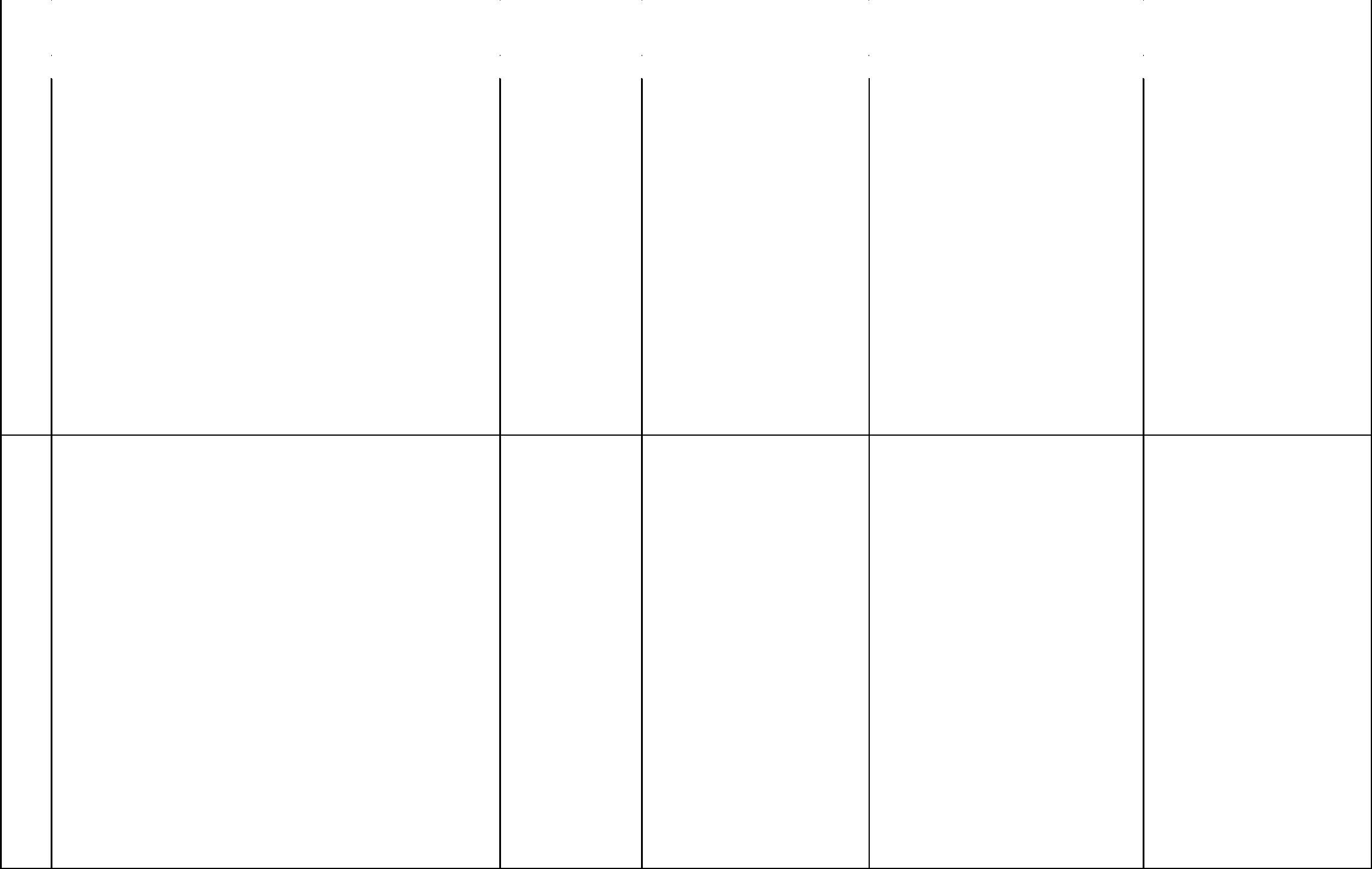 Оформление документации:составление анкет, диагностических комплексов, подбор и изготовление материалов для диагностической работы,обработка и анализ результатов диагностических исследований (групповых и индивидуальных),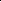 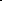 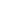 МетодикаКласс«Керна-Йерасика»1, дошкольникиГрафический диктант» Д.Б. Эльконина1«Наш класс»1,4,5Диагностика интересов2,3,4,5,7«Воображение»5а«Несуществующее животное»4,5Методика определения уровня развития детей4 и 5Социометрия8-11Опрос учащихся школы о проведении игры «Следопыт»1 и 2 отряды лагеряТест Филипса «Уровень школьной тревожности»7«Акцентуация характера»11Тест Кеттелла (Всероссийское тестирование)7-11Дифференциально-диагностический опросник (профориентация)9,11Социальный опрос Минобразования по выявлению риска наркотизации Родители, ученики, учителя.№Содержание работыДатаГде и с кемОжидаемые результаты (По направлениям деятельности)проведенпланируетсяпровестиПСИХОДИАГНОСТИЧЕСКАЯ РАБОТАПСИХОДИАГНОСТИЧЕСКАЯ РАБОТА1.Диагностика личностныхСентябрь-1-й классВыявлениеособенностей учащихся 1 класса воктябрьдезадаптированныхпериод адаптации:детей. Выработка1. Наблюдение за учащимися на урокахрекомендацийи вне уроков.родителям и классным2. Определение уровня мотивационнойруководителям.готовности.Ознакомление3.Анкета для родителей по выявлениюпедагогов с результатамиуровня адаптации ребёнкамониторинга.4. Опросник для учителя.5. Методика выявления уровнятревожности.6. Проективная методика «Школа».2.Диагностика адаптации учащихся 5Октябрь-5 классИзучение течениякласса к новым условиям обученияноябрьадаптации1. Тест школьной тревожностипятиклассников, выявление(Филлипс)Детей2. Методика «Самооценка» (Т.В.Дембо,с неблагоприятнымС. Я. Рубенштейн)течением3. Определение мотивации младшегоадаптации, оказание имшкольника к обучению в школе (Н.психологическойЛусканова).поддержки.4. Методика «Социометрия» Дж.Морено.3.Изучение уровня школьной мотивацииНоябрь-Учащиеся 2-Определение причиндекабрь3низкойклассовмотивации.Индивидуальноеконсультирование классныхруководителей и родителей4.Диагностика уровня сформированностиНоябрь-Учащиеся 1-Изучение уровняУУД у учащихся 1-9 классов придекабрь9 хсформированности УУД,переходе на ФГОСклассовоказание психологическойподдержки5.Диагностика склонностей иЯнварь-9 классФормированиеспособностей старшеклассников сфевральответственногоЦельюотношения к выборупрофориентации:профессионального пути1.Методика «Профиль»через(методика карты интересов А.расширение границГоломштока в модификации Г.самопознанияРезапкиной)и получение информации о2. Методика «Тип мышления»мире(методика в модификации Г.профессий, раннееРезапкиной)выявление3. Методика «Эрудит»профессиональных и(методика ШТУР в модификации Г.познавательных интересовРезапкиной)4. Опросник профессиональныхСклонностей(методика Л. Йовайши в модификацииГ. Резапкиной)6.Проведение методики на выявлениеФевраль-8 классОпределение учебныхинтересов и склонностей «Картамарти профессиональныхинтересов»интересов.Выработка рекомендацийучащимся попрофессиональномусамоопределению7.Диагностика готовности учащихся 4Март4 классВыявление уровнякласса к переходу в среднее звеноготовности к переходу в1.Тест школьной тревожностисреднее звено ,(Филлипс)предварительный прогноз2. Методика «Самооценка» (Т.В.Дембо,возможных трудностей приС. Я. Рубенштейн)обучении в 5 классе3. Определение мотивации младшегошкольника к обучению в школе (Н.Лусканова).4. Методика «Социометрия» Дж.Морено.5. Определение уровня умственногоразвития (Замбицявичене)8.Диагностика уровня тревожностиапрель9,11классВыявление детей с высокойучащихся 9-х, 11-х классов притревожностью. Выявлениеподготовке к сдаче ГИА и ЕГЭпричин стрессо1.Тест на тревожность Спилбергера -неустойчивости.Ханина. (Методика оценки тревожностиВыработка рекомендацийЧ.Д. Спилбергера и Ю.Л. Ханина)классным руководителям.Ознакомление педагогов срезультатами диагностики.9.Диагностические методики выявленияСентябрь-УчащиесяПодготовка документов науровня актуального развитияапрельшколыПМПК. ВыработкаУчащихсярекомендацийпо дальнейшемуобучению учащихся10.Диагностика одаренных детей (поВ теч.ОдаренныеВыявление уровнязапросу)годадетиинтеллектуальныхспособностейучащихся, направленностиспособностей личностиКОРРЕКЦИОННО- РАЗВИВАЮЩАЯ РАБОТАКОРРЕКЦИОННО- РАЗВИВАЮЩАЯ РАБОТАКОРРЕКЦИОННО- РАЗВИВАЮЩАЯ РАБОТА1.Групповые занятия с учащимися 1-гоОктябрь- ноябрь1-й классОсвоение учащимисяКласса.содержания ФГОС идостижения иминеобходимых результатовшкольного образования2.Групповые занятия с учащимися 4-гоапрель4 классСнятие тревожности прикласса « Дорога в пятый класс»переходе в среднее звено3.Индивидуальные и групповые занятия сВ теч.годаУчащиеся сНормализацияучащимися с ОВЗОВЗпсихического здоровьяучащихся,развитие психическихпроцессов, мотивации,развитие эмоционально-волевой сферы,коммуникативных уменийи навыков4.Занятия по адаптации с учащимися 1,5в теч.1,5 кл.Повышение уровняклассов.годапсихологическойготовности детей кобучению, познавательномуразвитию, общению.5.Индивидуальные и групповые занятия сВ течение2-11 классыРазвитиеодаренными обучающимися.года (поинтеллектуальногозапросу)потенциала.формирование личностныхи коммуникативныхкачеств6.Организация и проведениеВ теч.годаПедагогичесСнять психологическоеПсихологическихкийнапряжение, повыситьтренингов для педагоговколлективпрофессиональнуюшколыкомпетентность в целом7.Коррекционная работа по запросув теч.годаКОНСУЛЬТАЦИОННАЯ РАБОТА1.Консультации по адаптациисентябрь-учителяИнформирование учителейдетей к школеоктябрьначальныхи родителей о прохожденииКонсультации для педагоговклассов,адаптации учащихся к«Как помочь ребенкуродителишколе, дать рекомендацииуспешно адаптироваться ки выработать общуюшкольным условиям»;стратегию при оказанииКонсультирование родителейпсихолого-педагогической«Адаптация к школе.помощи учащимсяОсновные показателидезадаптантам.благоприятной адаптацииребенка к школе»2.Консультации по предупреждениюноябрь -учителяПовышениеНеуспеваемостидекабрьначальныхпсихологическойУчащихсяклассовкомпетенции педагогов.3.Консультации поянварь -учащиеся,ИсследованиеПрофориентациифевральучителяпознавательныхКонсультация учителейинтересов учащихся в связи«Уверенность в своихс задачами профориентацииспособностях и профессиональнои дать необходимыеважных качествах»;рекомендацииКонсультации родителей«Семьпри осуществлениишагов к взвешенномупервичногорешению»;профессиональногоКонсультации учащихся посамоопределения.результатам диагностики.4.Консультации по работе сВ теч.учителя,Психологическаядевиантными детьмигодародителиподдержка учащихсяИндивидуальное«группыКонсультированиериска»(рекомендации поулучшению детско-родительскихотношений, изменение, еслинеобходимо, стиля воспитания,переадресация к другимспециалистам);Групповые и индивидуальныеконсультации учащихся;Консультации педагогов порезультатам тестированияи наблюдений, рекомендации повыбору адекватныхметодов, педагогическоговлияния на весь класс в целоми на отдельных учащихся.5.Консультации по формированиюв теч.учителя,Повышениеу учащихся установкигодаучащиеся,психологическойна здоровый образ жизниродителиграмотности, умениеКонсультирование родителей«Ясамостоятельно находитьрасту здоровым»;решения в сложных«Влияние алкоголя и никотина наситуацияхздоровье ребенка»;«Вместе с сыном, вместе сдочкой»Консультирование учителей«Правовые аспекты всфере охраны здоровья»;Консультирование учащихся«Формула здоровья».6.Консультации «Экзамены и ЕГЭ-2019»Март -учителя,Дать рекомендацииапрельучащиесяучащимся и их родителямпо психологическойготовности к сдачеэкзаменов. Провеститренингипо возникающимпроблемам.7.Консультации по готовностиапрельучителя,Дать рекомендацииучащихся начальныхродителипедагогам и родителям поклассов к переходу в среднеепсихологическойЗвеноготовности к переходу вКонсультация педагоговсреднее«Основные новообразованиязвено. Провести тренингимладшего школьного возрастапо возникающим(рефлексия, теоретическоепроблемам.мышление)»; «Учебныенавыки как условие успешногообучения будущегопятиклассника»Консультации для родителей«Психологическиеособенности четвероклассников»8.Консультации помайучителя,Психологическаяпсихологической готовности кродителиподдержкаобучению в школе«Треугольник ответственности»;«Мы с ребенком идем в школу»9.Консультации по проблемев теч.учителя,Психологическаявзаимоотношения в семье игодародители,поддержкаКоллективеучащиеся10.Групповые консультации родителейпородителиПсихологическая(родительскиеотдельноподдержкасобрания) по профилактике кризисов иму плануаутоагрессивного поведения средиУчащихся11.Индивидуальное консультированиев теч.Учителя, кл.Психологическаяучителей погодаруководителподдержкавопросам обучения и взаимодействия сИУчащимися12.Индивидуальные и групповыев теч.консультации по запросугодаПСИХОЛОГИЧЕСКОЕ ПРОСВЕЩЕНИЕ1.Психологический практикум дляВ теч.Учащиеся 1-Повышениеучащихся:года11 класспсихологической культуры-беседыучащихся- лекции- психологические игры и др.2.Выступления на родительскихПоРодителиПовышениесобраниях по программеотдельнопсихологической культурыобучения родителей (законныхмуродителейпредставителей) основампланудетской психологии3.«Круглый стол» для педагогов: «ОтоктябрьпедагогиПовышениемолодого специалистапсихологической культурык успешному педагогу»учителей4.Психолого-педагогический практикумноябрьпедагогиПовышениедля учителей:январьпсихологической культуры,- «Пути успешной адаптации»сотрудничество учителей и-«Гиперактивный ребенок в школе»психолога5.Занятия для учащихся 9-11 классов поДекабрь -УчащиесяСнижение рискаПрофилактикеянварь9-11 классупотребления ПАВ,употребления ПАВповышение- « Подросток и наркотики»психологической культуры- « Страдания от кибермании»подростков, осмысление- « Влияние на здоровье личностинеобходимости бережногоаддиктивного поведения»отношенияк здоровью6.Педагогический консилиум по итогаммайпедагогиПсихолого-педагогическоеработы психолого-педагогическогопросвещение педагоговсопровождения 1- 9х классов в рамкахФГОС7.Психологическая подготовка учащихсяВ теч.УчащиесяПрофилактикак ЕГЭ и ОГЭгода9,11 классвозникновения стрессовпри сдаче ЕГЭ8.Работа по сохранению и укреплениюВ теч.Учителя,Психологическоездоровья участниковгодародители,просвещениеучащиесяобразовательного процессародителей, учащихся,педагогов9.Психологическое просвещение пов теч.годаЗапросуОРГАНИЗАЦИОННО-МЕТОДИЧЕСКАЯ РАБОТАОРГАНИЗАЦИОННО-МЕТОДИЧЕСКАЯ РАБОТА1.Ознакомление с планом работы школыСентябрьСогласованность работы сна 2018-2019 учебныйучастникамигод. Планирование работы педагога-образовательногопсихолога в соответствиепроцессас приоритетными направлениямишколы и запросамиучастников образовательного процесса.2.Разработка индивидуальных иСентябрь-Психологическоегрупповых коррекционныхоктябрьпросвещение всехпрограмм с разными категориями детейучастниковобразовательного процесса3.Изучение нормативных документов иВ теч.Осведомленность в областиПсихологическойгодапсихологических знаний налитературы. Работа с образовательнымисовременном этапеИнтернет-сайтами.4.Изготовление пособий к занятиям.В теч.ФормированиеОборудование кабинета.годаметодической базыРасширение содержания диагностическихкабинета и деятельностиметодик,педагога-психологакомплектование инструментария исистематизация коррекционных, развивающих методики программ5.Издание стендовых методическихВ теч.Психологическоематериалов, буклетов,годапросвещение всехпамяток для учащихся, педагогов,участниковродителей пообразовательного процессанаправлениям, оформлениеинформации на школьный сайт.6.Обработка, анализ, обобщениеПостояннНаписание справок,результатов деятельности,оотчетов, анализаинтерпретация полученных данныхдеятельности, выпускметодическихрекомендаций7.Заполнение учетно-отчетнойПостояннЗаполнение журналовДокументацииопедагога- психолога сучащимися,родителями, педагогамиЭКСПЕРТНАЯ РАБОТАЭКСПЕРТНАЯ РАБОТА1.Индивидуальные консультации сСентябрьСоставление планаСоставление планапедагогами посопроводительной работысопроводительной работысопроводительной работе с учащимисяпедагога- психолога спедагога- психолога св течение года.учащимися, педагогами,учащимися, педагогами,родителями каждого класса вродителями каждого класса втечение учебного годатечение учебного года2.Участие в проведении М/О классныхОктябрь-ВзаимодейПовышениеПовышениеруководителей:апрельствие с кл.психологическойпсихологическойрук.компетентности педагогов вкомпетентности педагогов вработе с детьми сработе с детьми струдностями в обучении итрудностями в обучении ипроблемами в поведениипроблемами в поведении3.Индивидуальные и групповыеВ теч.Выработка эффективныхВыработка эффективныхконсультации педагогов погодаформ взаимодействия междуформ взаимодействия междувопросам взаимодействия спедагогами и обучающимисяпедагогами и обучающимисяОбучающимися4.Выступления на педагогических советахВ теч.Получение педагогамиПолучение педагогамишколы (по запросугодасведений о ходесведений о ходеадминистрации)психологической работы спсихологической работы сучащимися по различнымучащимися по различнымнаправлениямнаправлениям5.Оказание методической помощиВ теч.Методические рекомендацииМетодические рекомендацииклассным руководителям вгодаклассным руководителям вклассным руководителям впроведении классных часов ипроведениипроведенииродительских собранийпросветительской работы.просветительской работы.6.Участие в работе РМО педагогов-В теч.Повышение уровняПовышение уровняпсихологов района, участиегодапрофессиональнойпрофессиональнойв семинарах, конференциях, открытыхкомпетенциикомпетенцииродительских собраниях.7.Участие в работе школьной ПМПкВ теч.Повышение уровняПовышение уровнягодапрофессиональнойпрофессиональнойкомпетенциикомпетенции№Вид деятельностиВид деятельностиВид деятельностиСрокиУчастникиПривлекаемыеФорма отчетностип\пВид деятельностиВид деятельностиВид деятельностипроведенияУчастникиспециалистыФорма отчетностип\ппроведенияспециалистыАНАЛИТИЧЕСКАЯ ДЕЯТЕЛЬНОСТЬАНАЛИТИЧЕСКАЯ ДЕЯТЕЛЬНОСТЬдиректор, заместители1Планирование работы на учебный год.Планирование работы на учебный год.Планирование работы на учебный год.Планирование работы на учебный год.Планирование работы на учебный год.сентябрьдиректора,-План работы педагога-1Согласование и утверждение годового плана.Согласование и утверждение годового плана.Согласование и утверждение годового плана.Согласование и утверждение годового плана.Согласование и утверждение годового плана.Согласование и утверждение годового плана.педагог-психолог,-психологаСогласование и утверждение годового плана.Согласование и утверждение годового плана.Согласование и утверждение годового плана.Согласование и утверждение годового плана.Согласование и утверждение годового плана.Согласование и утверждение годового плана.педагог-психолог,психологаПедагог –организаторОрганизационнаяОрганизационнаяи  методическаяи  методическаяподготовкаподготовкакпроведениюпсихолого-педагогическихпсихолого-педагогическихпсихолого-педагогическихпсихолого-педагогическихпсихолого-педагогическихмероприятий:материалдлясеминаровсеминаровиМатериалы дляродительскихсобраний,собраний,индивидуальныхиндивидуальныхиндивидуальныхиМатериалы дляродительскихсобраний,собраний,индивидуальныхиндивидуальныхиндивидуальныхив течениепсихолого-2   групповых2   групповыхконсультаций,консультаций,консультаций,диагностическийдиагностическийдиагностическийв течениепедагог-психологадминистрация,психолого-2   групповых2   групповыхконсультаций,консультаций,консультаций,диагностическийдиагностическийдиагностическийучебного годапедагог-психологадминистрация,педагогическихинструментарий,инструментарий,программыпрограммытренинговтренинговиучебного годаПедагог- организатор,педагогическихинструментарий,инструментарий,программыпрограммытренинговтренинговиПедагог- организатор,мероприятийразвивающиепрограммы,программы,раздаточныйраздаточныйматериал,материал,классные руководители,мероприятийразвивающиепрограммы,программы,раздаточныйраздаточныйматериал,материал,классные руководители,презентации  для  выступлений,  информационныепрезентации  для  выступлений,  информационныепрезентации  для  выступлений,  информационныепрезентации  для  выступлений,  информационныепрезентации  для  выступлений,  информационныепрезентации  для  выступлений,  информационныепрезентации  для  выступлений,  информационныепедагогический коллективлистовки (буклеты)листовки (буклеты)листовки (буклеты)Подготовкакиндивидуальныминдивидуальнымигрупповымгрупповымв течениеМатериалы для3   занятиям с детьми (подбор содержания, материалов,3   занятиям с детьми (подбор содержания, материалов,3   занятиям с детьми (подбор содержания, материалов,3   занятиям с детьми (подбор содержания, материалов,3   занятиям с детьми (подбор содержания, материалов,3   занятиям с детьми (подбор содержания, материалов,3   занятиям с детьми (подбор содержания, материалов,3   занятиям с детьми (подбор содержания, материалов,в течениепедагог-психологкоррекционно-3   занятиям с детьми (подбор содержания, материалов,3   занятиям с детьми (подбор содержания, материалов,3   занятиям с детьми (подбор содержания, материалов,3   занятиям с детьми (подбор содержания, материалов,3   занятиям с детьми (подбор содержания, материалов,3   занятиям с детьми (подбор содержания, материалов,3   занятиям с детьми (подбор содержания, материалов,3   занятиям с детьми (подбор содержания, материалов,учебного годапедагог-психологкоррекционно-составление коррекционно-развивающих программ)составление коррекционно-развивающих программ)составление коррекционно-развивающих программ)составление коррекционно-развивающих программ)составление коррекционно-развивающих программ)составление коррекционно-развивающих программ)составление коррекционно-развивающих программ)учебного годаразвивающих занятийсоставление коррекционно-развивающих программ)составление коррекционно-развивающих программ)составление коррекционно-развивающих программ)составление коррекционно-развивающих программ)составление коррекционно-развивающих программ)составление коррекционно-развивающих программ)составление коррекционно-развивающих программ)развивающих занятий-  обобщение  полученных  результатов,  написание-  обобщение  полученных  результатов,  написание-  обобщение  полученных  результатов,  написание-  обобщение  полученных  результатов,  написание-  обобщение  полученных  результатов,  написаниеЗаключения по итогамсправок  и  отчетов,  оформление  заключений  посправок  и  отчетов,  оформление  заключений  посправок  и  отчетов,  оформление  заключений  посправок  и  отчетов,  оформление  заключений  посправок  и  отчетов,  оформление  заключений  подиагностики,итогам индивидуальной и групповой диагностики,итогам индивидуальной и групповой диагностики,итогам индивидуальной и групповой диагностики,итогам индивидуальной и групповой диагностики,итогам индивидуальной и групповой диагностики,администрация,карты психологического4-заполнение  журнала  Д/Озаполнение  журнала  Д/Опоитогамв течениепедагог-психологПедагог - организатор,развития детей,4диагностики, журнала групповой и индивидуальнойдиагностики, журнала групповой и индивидуальнойдиагностики, журнала групповой и индивидуальнойдиагностики, журнала групповой и индивидуальнойдиагностики, журнала групповой и индивидуальнойучебного годапедагог-психологклассные руководители,психолого-диагностики, журнала групповой и индивидуальнойдиагностики, журнала групповой и индивидуальнойдиагностики, журнала групповой и индивидуальнойдиагностики, журнала групповой и индивидуальнойдиагностики, журнала групповой и индивидуальнойучебного годаклассные руководители,психолого-работы, журнала консультаций,работы, журнала консультаций,работы, журнала консультаций,педагогический коллективпедагогические-заполнениеиндивидуальныхиндивидуальныхкартзаключенияпсихологического развития детей, индивидуальныхпсихологического развития детей, индивидуальныхпсихологического развития детей, индивидуальныхпсихологического развития детей, индивидуальныхпсихологического развития детей, индивидуальных(характеристики)маршрутов  развития,  документов  на  учениковмаршрутов  развития,  документов  на  учениковмаршрутов  развития,  документов  на  учениковмаршрутов  развития,  документов  на  учениковмаршрутов  развития,  документов  на  учеников«группы риска»,«группы риска»,-написаниеиндивидуальныхпсихолого-психолого-педагогических  характеристик  на  учеников  (попедагогических  характеристик  на  учеников  (попедагогических  характеристик  на  учеников  (попедагогических  характеристик  на  учеников  (попедагогических  характеристик  на  учеников  (позапросам),-  написание  анализа  по  проведеннымзапросам),-  написание  анализа  по  проведеннымзапросам),-  написание  анализа  по  проведеннымзапросам),-  написание  анализа  по  проведеннымзапросам),-  написание  анализа  по  проведенныммероприятияммероприятиямПодготовка аналитического отчета по итогамПодготовка аналитического отчета по итогамПодготовка аналитического отчета по итогаммай – июньадминистрация5проделанной работы и планирование работы напроделанной работы и планирование работы напроделанной работы и планирование работы напроделанной работы и планирование работы намай – июньпедагог-психологпедагогическийАналитический отчетАналитический отчетАналитический отчет5проделанной работы и планирование работы напроделанной работы и планирование работы напроделанной работы и планирование работы напроделанной работы и планирование работы на2018педагог-психологпедагогическийАналитический отчетАналитический отчетАналитический отчетновый учебный годновый учебный год2018Коллективновый учебный годновый учебный годКоллективДИАГНОСТИКАДИАГНОСТИКАсентябрьСправкапоитогамсентябрьпсихолого-Изучение уровня адаптации обучающихся 1Изучение уровня адаптации обучающихся 1Изучение уровня адаптации обучающихся 1-октябрь 2018педагог-психолог, Педагог организатор,педагогическойпедагогической1классов к систематическому обучению в школеклассов к систематическому обучению в школеклассов к систематическому обучению в школеклассов к систематическому обучению в школеклассные руководители, Педагог организатор,диагностики.диагностики.1классов к систематическому обучению в школеклассов к систематическому обучению в школеклассов к систематическому обучению в школеклассов к систематическому обучению в школеклассные руководители,педагогический коллективдиагностики.диагностики.(групповая диагностика)(групповая диагностика)обучающиеся 1 клпедагогический коллективЗаписивжурнале(групповая диагностика)(групповая диагностика)обучающиеся 1 клЗаписивжурналемай 2019заключений  позаключений  поитогамдиагностики.диагностики.УглублённаядиагностикаОбучающихся1педагог-психолог,2классов  с  признаками  школьной  дезадаптацииклассов  с  признаками  школьной  дезадаптацииклассов  с  признаками  школьной  дезадаптацииклассов  с  признаками  школьной  дезадаптацииноябрь 2018педагог-психолог,2классов  с  признаками  школьной  дезадаптацииклассов  с  признаками  школьной  дезадаптацииклассов  с  признаками  школьной  дезадаптацииклассов  с  признаками  школьной  дезадаптацииноябрь 2018обучающиеся 1 клпедагогический коллективЗаписи в журналеЗаписи в журналеЗаписи в журнале(индивидуальная диагностика)(индивидуальная диагностика)обучающиеся 1 клпедагогический коллективЗаписи в журналеЗаписи в журналеЗаписи в журнале(индивидуальная диагностика)(индивидуальная диагностика)заключений по итогамзаключений по итогамзаключений по итогамПовторная диагностика обучающихся 1-х классов,Повторная диагностика обучающихся 1-х классов,Повторная диагностика обучающихся 1-х классов,Повторная диагностика обучающихся 1-х классов,заключений по итогамзаключений по итогамзаключений по итогамПовторная диагностика обучающихся 1-х классов,Повторная диагностика обучающихся 1-х классов,Повторная диагностика обучающихся 1-х классов,Повторная диагностика обучающихся 1-х классов,педагог-психолог,диагностики.диагностики.3посещавших коррекционно-развивающие занятияпосещавших коррекционно-развивающие занятияпосещавших коррекционно-развивающие занятияпосещавших коррекционно-развивающие занятияапрель 2019педагог-психолог,диагностики.диагностики.3посещавших коррекционно-развивающие занятияпосещавших коррекционно-развивающие занятияпосещавших коррекционно-развивающие занятияпосещавших коррекционно-развивающие занятияапрель 2019обучающиеся 1 клклассные руководители(динамика изменений)(динамика изменений)обучающиеся 1 клклассные руководители(динамика изменений)(динамика изменений)Изучение уровня адаптацииИзучение уровня адаптацииобучающихся10-х23.10 -педагог-психолог,Справка по итогамСправка по итогамСправка по итогам4Изучение уровня адаптацииИзучение уровня адаптацииобучающихся10-х23.10 -классные руководители,психолого-4классов (групповая диагностика)классов (групповая диагностика)классов (групповая диагностика)09.11.2018классные руководители,педагогический коллективпсихолого-классов (групповая диагностика)классов (групповая диагностика)классов (групповая диагностика)09.11.2018обучающиеся 10 клпедагогический коллективпедагогическойпедагогическойобучающиеся 10 клпедагогическойпедагогическойпедагог-психолог,диагностики.диагностики.Изучение  уровня  адаптацииИзучение  уровня  адаптацииобучающихся5-х20.11 -педагог-психолог,Записи в журналеЗаписи в журналеЗаписи в журнале5Изучение  уровня  адаптацииИзучение  уровня  адаптацииобучающихся5-х20.11 -классные руководители,Записи в журналеЗаписи в журналеЗаписи в журнале5классов (групповая диагностика)классов (групповая диагностика)классов (групповая диагностика)08.12.2018классные руководители,педагогический коллективзаключений по итогамзаключений по итогамзаключений по итогамклассов (групповая диагностика)классов (групповая диагностика)классов (групповая диагностика)08.12.2018обучающиеся 5 клпедагогический коллективзаключений по итогамзаключений по итогамзаключений по итогамобучающиеся 5 клдиагностики.диагностики.диагностики.диагностики.Углубленнаядиагностикаобучающихсяспедагог-психолог,Записи в журналеЗаписи в журналеЗаписи в журнале6признаками дезадаптации (5, 10 кл)признаками дезадаптации (5, 10 кл)признаками дезадаптации (5, 10 кл)декабрь 2018педагог-психолог,заключений по итогамзаключений по итогамзаключений по итогам6признаками дезадаптации (5, 10 кл)признаками дезадаптации (5, 10 кл)признаками дезадаптации (5, 10 кл)декабрь 2018обучающиеся 5, 10 клпедагогический коллективзаключений по итогамзаключений по итогамзаключений по итогам(индивидуальная диагностика)(индивидуальная диагностика)обучающиеся 5, 10 клпедагогический коллективдиагностики.диагностики.(индивидуальная диагностика)(индивидуальная диагностика)диагностики.диагностики.Диагностика уровня готовности обучающихся 4-хДиагностика уровня готовности обучающихся 4-хДиагностика уровня готовности обучающихся 4-хДиагностика уровня готовности обучающихся 4-хпедагог-психолог,Справка по итогамСправка по итогамСправка по итогам7классов к переходу в среднее звеноклассов к переходу в среднее звеноклассов к переходу в среднее звеномарт 2018классные руководители, Педагог – психологпсихолого-(групповая диагностика)(групповая диагностика)обучающиеся 4 клпедагогическойпедагогическойпедагог-психолог,диагностики.диагностики.Диагностика готовности к обучению в школеДиагностика готовности к обучению в школеДиагностика готовности к обучению в школеапрель – май,будущиеЗаписи в журналеЗаписи в журналеЗаписи в журнале8(собеседование, индивидуальная диагностика)(собеседование, индивидуальная диагностика)(собеседование, индивидуальная диагностика)апрель – май,первоклассники,заключений по итогамзаключений по итогамзаключений по итогам8(собеседование, индивидуальная диагностика)(собеседование, индивидуальная диагностика)(собеседование, индивидуальная диагностика)август 2019первоклассники,педагоги 1 клзаключений по итогамзаключений по итогамзаключений по итогам(по запросу)август 2019родители (законныепедагоги 1 клдиагностики.диагностики.(по запросу)родители (законныедиагностики.диагностики.представители)10апрель – майпедагог-психолог,педагогический коллектив,Изучение динамики процесса формирования УУДИзучение динамики процесса формирования УУДИзучение динамики процесса формирования УУДИзучение динамики процесса формирования УУД2019классные руководителиИзучение динамики процесса формирования УУДИзучение динамики процесса формирования УУДИзучение динамики процесса формирования УУДИзучение динамики процесса формирования УУД(5, 7, 10 кл.)11Изучение уровня сформированности классногов течение годапедагог-психолог,педагогический коллектив,11коллектива (групповая диагностика, по запросу)в течение годаклассные руководителиколлектива (групповая диагностика, по запросу)классные руководителиДиагностика актуального психологического12состояния обучающихся, испытывающихв течение годапедагог-психологпедагогический коллектив,12трудности в обучении и воспитаниив течение годапедагог-психологтрудности в обучении и воспитании(индивидуальная диагностика, по запросу)Углублённая диагностика обучающихсяЗаписи в журналеиспытывающих трудности в обучении ипедагогический коллектив,Записи в журнале13испытывающих трудности в обучении ив течение годапедагог-психологпедагогический коллектив,заключений по итогам13воспитании с целью выявления причинв течение годапедагог-психологзаключений по итогамвоспитании с целью выявления причиндиагностики.дезадаптации (индивидуальная диагностика)диагностики.дезадаптации (индивидуальная диагностика)Диагностика готовности к выбору профессии ипедагог-психолог,педагогический коллектив,14профессиональных предпочтений (9, 10, 11 кл)февраль 2019обучающиеся 9-11 кл,педагогический коллектив,14профессиональных предпочтений (9, 10, 11 кл)февраль 2019обучающиеся 9-11 кл,(групповая диагностика)классные руководители(групповая диагностика)классные руководителиДиагностика профессиональных наклонностей,педагогический коллектив,15способностей и индивидуальных особенностейв течение годапедагог-психологпедагогический коллектив,15способностей и индивидуальных особенностейв течение годапедагог-психологобучающихся (индивидуально, по запросу)обучающихся (индивидуально, по запросу)КОРРЕКЦИОННО-РАЗВИВАЮЩАЯ ДЕЯТЕЛЬНОСТЬКОРРЕКЦИОННО-РАЗВИВАЮЩАЯ ДЕЯТЕЛЬНОСТЬКОРРЕКЦИОННО-РАЗВИВАЮЩАЯ ДЕЯТЕЛЬНОСТЬКОРРЕКЦИОННО-РАЗВИВАЮЩАЯ ДЕЯТЕЛЬНОСТЬКоррекционно-развивающие занятия склассные руководители,Записи в журнале1обучающимися 1 – 4 классовоктябрь -педагог-психолог,индивидуальной и1(сопровождение детей с признакамиапрельобучающиеся 1-4 клгрупповой работы(сопровождение детей с признакамиапрельобучающиеся 1-4 клгрупповой работыдезадаптации)Индивидуальные картыКоррекционно-развивающие занятия по развитиюоктябрь -педагог-психолог,Индивидуальные карты2познавательной сферы обучающихся, имеющихапрельпедагог-психолог,на учащихся2познавательной сферы обучающихся, имеющихапрельобучающиесяна учащихсянизкую успеваемость(по запросу)обучающиесянизкую успеваемость(по запросу)ПрограммыКоррекционно-развивающие занятия по развитиюоктябрь -Программыкоммуникативной сферы обучающихся,октябрь -педагог-психолог,индивидуального3коммуникативной сферы обучающихся,апрельпедагог-психолог,индивидуального3испытывающих трудности в межличностномапрельобучающиесясопровожденияиспытывающих трудности в межличностном(по запросу)обучающиесясопровожденияОбщении(по запросу)ОбщенииИндивидуальная коррекционно-развивающаяоктябрь -педагог-психолог,4работа с обучающимися, испытывающимиапрельпедагог-психолог,4работа с обучающимися, испытывающимиапрельобучающиесятрудности в обучении и воспитании.(по запросу)обучающиесятрудности в обучении и воспитании.(по запросу)Индивидуальные коррекционно-развивающиеоктябрь -педагог-психолог,занятия для учеников, испытывающих трудностиоктябрь -педагог-психолог,5занятия для учеников, испытывающих трудностиапрельобучающиеся 1, 4, 5, 105в процессе адаптацииапрельобучающиеся 1, 4, 5, 10в процессе адаптации(по запросу)кл(1, 4, 5, 10 классы)(по запросу)кл(1, 4, 5, 10 классы)6Групповые коррекционно-развивающие занятияоктябрь -педагог-психолог,для учеников, испытывающих трудности вапрельобучающиеся 1, 4, 5, 10процессе адаптацииапрельобучающиеся 1, 4, 5, 10процессе адаптации(по запросу)кл(1, 4, 5, 10 классы)(по запросу)кл(1, 4, 5, 10 классы)Индивидуальная и групповая коррекционно-октябрь -педагог-психолог,7развивающая работа с детьми «группы риска»:апрельпедагог-психолог,7развивающая работа с детьми «группы риска»:апрельобучающиесятрудности в учебной деятельности, дисциплина.(по запросу)обучающиесятрудности в учебной деятельности, дисциплина.(по запросу)Сопровождение обучающихся, испытывающихоктябрь -педагог-психолог,8Сопровождение обучающихся, испытывающихапрельпедагог-психолог,8трудности в формировании УУДапрельобучающиесятрудности в формировании УУД(по запросу)обучающиеся(по запросу)Сопровождение обучающихся 9, 11 классов вмарт - майпедагог-психолог,9период подготовки и сдачи экзаменовмарт - майпедагог-психолог,9период подготовки и сдачи экзаменов(по запросу)обучающиеся(групповая и индивидуальная работа)(по запросу)обучающиеся(групповая и индивидуальная работа)Индивидуальная и групповая коррекционно-октябрь -педагог-психолог,10Индивидуальная и групповая коррекционно-апрельпедагог-психолог,10развивающая работа (по запросу)апрельобучающиесяразвивающая работа (по запросу)(по запросу)обучающиеся(по запросу)ПРОСВЕЩЕНИЕПРОСВЕЩЕНИЕВыступления на родительских собраниях с цельюповышения психолого-педагогическойкомпетентности родителей (законныхв течение годапедагог-психолог,Материалы для1представителей) по вопросам возрастных ив течение годаклассные руководители,педагоги, социальный педагогвыступления,1представителей) по вопросам возрастных и(по запросу)классные руководители,педагоги, социальный педагогвыступления,психологических особенностей развития и(по запросу)родителимультимедийныепсихологических особенностей развития иродителимультимедийныеформирования детей и учета этих законов впрезентациипроцессе воспитания (по плану школы)администрация,Протоколы заседанийУчастие в педагогических консилиумахв течение годапедагог-психолог,медицинский работник,Протоколы заседаний2Участие в педагогических консилиумахв течение годапедагог-психолог,медицинский работник,педагогического2(1, 4, 5, 10 классы + внеплановые заседания)(по запросу)педагогический            педагогипедагогического(1, 4, 5, 10 классы + внеплановые заседания)(по запросу)педагогический            педагогиконсилиумаколлективконсилиумаколлективВыступление на родительских собраниях иродители (законныесовещаниях педагогического коллектива породители (законныесовещаниях педагогического коллектива пов течение годапредставители),3выявленным в ходе диагностическихв течение годапредставители),педагогиМатериалы выступлений3выявленным в ходе диагностических(по запросу)педагог-психолог,педагогиМатериалы выступленийисследований актуальным проблемам и(по запросу)педагог-психолог,исследований актуальным проблемам ипедагогирезультатам проведенной работыпедагогирезультатам проведенной работыСеминар для педагогов «Психорегуляцияв течение годапедагог-психолог,Материалы для семинара,4Семинар для педагогов «Психорегуляцияв течение годапедагогическийпедагогМатериалы для семинара,4педагогической деятельности»(по запросу)педагогическийпедагогпамятки для педагоговпедагогической деятельности»(по запросу)коллективпамятки для педагоговколлективСеминар-практикум «Психологический комфортв течение годапедагог-психолог,Материалы для семинара,5на уроке, как фактор успешной самореализациив течение годапедагогическийПедагогиМатериалы для семинара,5на уроке, как фактор успешной самореализации(по запросу)педагогическийПедагогипамятки для педагоговличности обучающегося»(по запросу)коллективпамятки для педагоговличности обучающегося»коллективВыступления на классных часах по актуальнымв течение годапедагог-психолог,Материалы для семинара,6Выступления на классных часах по актуальнымв течение годаклассные руководители,педагогиМатериалы для семинара,6вопросам обучения и воспитания(по запросу)классные руководители,педагогипамятки для педагоговвопросам обучения и воспитания(по запросу)учащиесяпамятки для педагоговучащиеся7Разработка памяток для родителейв течение годапедагог-психолог,классные руководителиПамятки для родителей7Разработка памяток для родителей(по запросу)родителиклассные руководителиПамятки для родителей(по запросу)родители8Оформление информационного стенда педагога-в течение годапедагог-психологпедагогический коллективСтраница школьного8психолога, работа с личным сайтом(по запросу)педагог-психологпедагогический коллективпсихологапсихолога, работа с личным сайтом(по запросу)психологаПРОФИЛАКТИКАПРОФИЛАКТИКАПрофилактические занятия с обучающимисяпедагог-психолог,классные руководители,1начальной школы (развитие познавательнойв течение годаобучающиеся начальнойклассные руководители,1начальной школы (развитие познавательнойв течение годаобучающиеся начальной                          Педагогисферы)школы                          Педагогисферы)школыПрофилактические занятия с обучающимисяпедагог-психолог,классные руководители,2начальной школы (развитие мотивационнойв течение годаобучающиеся начальнойклассные руководители,2начальной школы (развитие мотивационнойв течение годаобучающиеся начальной ПедагогиМатериалы к занятиям.сферы)школы ПедагогиМатериалы к занятиям.сферы)школыИндивидуальные картыпедагог-психолог,Индивидуальные картыПрофилактические занятия с обучающимися попедагог-психолог,классные руководители,сопровождения.3Профилактические занятия с обучающимися пов течение годаобучающиеся начальнойклассные руководители,сопровождения.3формированию УУДв течение годаобучающиеся начальнойПедагогиформированию УУДшколыПедагогишколыПодготовка к сдаче ГИА, ЕГЭапрель – майпедагог-психолог,классные руководители,4Подготовка к сдаче ГИА, ЕГЭапрель – майобучающиеся начальнойклассные руководители,4(тренинговые занятия для обучающихся 9, 11 кл)2019обучающиеся начальнойПедагоги(тренинговые занятия для обучающихся 9, 11 кл)2019школыПедагогишколыПомощь обучающимся в профориентации,педагог-психолог,классные руководители,Материалы к занятиям.5Помощь обучающимся в профориентации,в течение годапедагог-психолог,классные руководители,Индивидуальные5получении профессии и социальной адаптациив течение годаобучающиеся 9, 11 клПедагогиИндивидуальныеполучении профессии и социальной адаптацииобучающиеся 9, 11 клПедагогизаключения.заключения.педагог-психолог,Индивидуальные беседы с обучающимисяобучающиеся «группыКарты индивидуального6«группы риска» (формирование положительнойв течение годариска», родители                      ПедагогиКарты индивидуального6«группы риска» (формирование положительнойв течение годариска», родители                      Педагогисопровождения.мотивации к учебной деятельности)(законныесопровождения.мотивации к учебной деятельности)(законныепредставители)КОНСУЛЬТИРОВАНИЕКОНСУЛЬТИРОВАНИЕПсихолого-педагогическое консультированиепедагог-психолог,Записи в журнале1родителей первоклассников и педагогов, пов течение годародители (законныеконсультаций1проблемам психологического развития ребёнка(по запросу)представители),-проблемам психологического развития ребёнка(по запросу)представители),-и адаптации к обучению в школепедагогиИндивидуальное консультирование учеников,в течение годапедагог-психолог,2родителей и педагогов по вопросам, возникающимв течение годаобучающиеся, родители2родителей и педагогов по вопросам, возникающим(по запросу)обучающиеся, родителив ходе образовательного процесса.(по запросу)(законныев ходе образовательного процесса.(законные3Групповое консультирование учеников, родителейв течение годапредставители),и педагогов по вопросам, возникающим в ходе(по запросу)педагогиобразовательного процессаКонсультирование педагогов, обучающихся,родителей (законных представителей) пов течение года4результатам проведенной психолого-в течение года4результатам проведенной психолого-(по запросу)педагогической диагностики(по запросу)педагогической диагностики(индивидуальные и групповые консультации)Индивидуальное и групповое консультирование5педагогов 1-х, 4-х, 5-х, 10-х классов пов течение годапедагог-психолог,5организации психолого-педагогической(по запросу)педагогиорганизации психолого-педагогической(по запросу)педагогиподдержки учащихся на этапе адаптации к школеЭКСПЕРТНАЯДЕЯТЕЛЬНОСТЬ1Посещение и анализ уроков и внеклассныхв течение годапедагог-психологПротоколы наблюдений1Мероприятий(по запросу)педагог-психологПротоколы наблюденийМероприятий(по запросу)2Экспертиза характеристик на обучающихсяв течение годапедагог-психологХарактеристики2Экспертиза характеристик на обучающихся(по запросу)педагог-психологХарактеристики(по запросу)ПОВЫШЕНИЕ ПРОФЕССИОНАЛЬНОЙ КОМПЕТЕНТНОСТИ (САМООБРАЗОВАНИЯ)ПОВЫШЕНИЕ ПРОФЕССИОНАЛЬНОЙ КОМПЕТЕНТНОСТИ (САМООБРАЗОВАНИЯ)ПОВЫШЕНИЕ ПРОФЕССИОНАЛЬНОЙ КОМПЕТЕНТНОСТИ (САМООБРАЗОВАНИЯ)ПОВЫШЕНИЕ ПРОФЕССИОНАЛЬНОЙ КОМПЕТЕНТНОСТИ (САМООБРАЗОВАНИЯ)Повышение квалификации: прохождение курсовв течениеПовышение квалификации: прохождение курсовучебного годапедагог-психолог1ПК, вебинаровучебного годапедагог-психолог1ПК, вебинаровСертификаты, дипломы,Посещение библиотеки, работа с методическойв течениепедагог-психологСертификаты, дипломы,2Посещение библиотеки, работа с методическойв течениепедагог-психологудостоверения,2Литературойучебного годаудостоверения,Литературойучебного годапрограммы мероприятийПовышение научной и психолого-педагогическойв течениепрограммы мероприятийПовышение научной и психолого-педагогическойв течениеПовышение научной и психолого-педагогическойучебного годапедагог-психолог3квалификации: участие в семинарах,учебного годапедагог-психолог3квалификации: участие в семинарах,Конференциях01.08.2018г.Педагог-психолог ____________ Васильева Ж.Е.Педагог-психолог ____________ Васильева Ж.Е.Педагог-психолог ____________ Васильева Ж.Е.